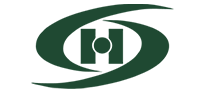 Hightower High School Band Booster Organization General Parent Meeting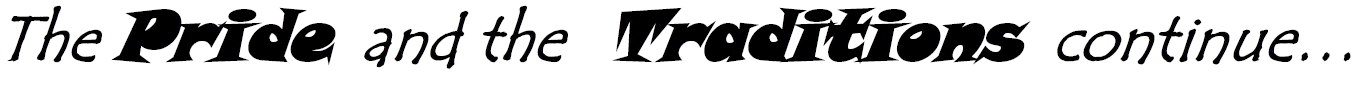 www.canenationband.comFebruary 28, 2022(postponed to March 1st)In PersonEstablish Quorum, Call to Order:  6:02pm by L. BaileySecretary’s Report:  Copies of meeting minutes were emailed to board.Treasurer’s Report:	Beginning Balance as of February 28, 2022: $13,117.82				Income:  $15,373.07Expenses: $15,147.38				Ending Balance as of February 28, 2022: $13,117.82Amegy Band Balance as of February 28, 2022: President’s Report:         - Review of Action Items:         - update Cane Nation Website (last updated February 2023 L. Bailey)                 - Charms/update student accounts (K. Jerome-last updated January 2023)                                                                Fundraisers:            Amazon (ended February 20th)      Kroger               - Still ongoing               - Information is provided on the Cane Nation Website              Upcoming Fundraisers:Vertical Raise in April 2023 Following Fundraisers maybe added in the Spring:Mattress FundraiserCalendar FundraiserSpirit NightBanquet:                  1. We would like to create a Parent Volunteer Banquet Committee        2. Duties: help putting together photo/video slide show, help with decorations        3. The Banquet will be on Saturday May 20th from 5-9        4. Ticket sales/prices TBA later        5. Venue: Restoration Life Center        6. Parents please share your photos from this school year on the Band App or at Canenationband@gmail.com. We would like to use these photos at the banquet in the slideshow.Fire Sale Items:Eye of the Storm Hoodies $10Color Guard Hoodies $10Beanies $5Hats/Visors $5Green shirts/black shorts $5                Winter Guard Season Has Begun!5th competition March 4th Cypress Tx at Cypress Park Highschool 6th competition March 25th League City Tx at Clear Creek Highschool (State Competition) (no longer State competition it is now Area competition)7th competition April 1st details TBA later (State competition)Attention Color Guard and Band Parents We Need Snacks for the Competitions!Please Donate:WaterGranola barsChipsFruit snacksCheez itsRice Krispie Treats               8th Grade Hang Out Night:March 31st 5-9pm Location: Hightower High SchoolParents are welcomed to attend!Apparel will be on sale               Disney Trip:Final Parent Pre-Trip meeting will be on March 9th Time TBA later (6pm)Location: Band HallLuggage check-in day!                Nominating Committee Nominations and Voting                 Nominations:                Board Members:              Parent Nominations:K. Jerome                   1. N. Villagran G. Tribble                    2. T. Jones                                    3.                                    4.                                    5.            (Congrats to our Nominating Committee K. Jerome, G. Tribble, N. Villagran and T. Jones)     •  Other questions, business, and items to handleOther Officer Reports: Sponsor/Donation:Sienna Plantation Animal Hospital 3 Color Guard Donations HEB The Blackbaud Giving FundRaising Cane                   Committee Reports:    Upcoming Dates:Winter Guard Competition 3/4/2023Executive Board Meeting 3/7/2023LOMS Concert 3/7/2023Disney Pre-Trip Meeting 3/9/2023Clinic w/ Mr. Lipman 3/9/2023Disney Trip 3/10-3/15 2023Spring Break 3/13-3/17 2023Middle School Pre UIL-3/22-3/23 2023Winter Guard Competition 3/25/2023Symphonic Band Pre UIL-3/28-3/29 2023General Parent Meeting 3/28/2023Honors Band Pre UIL-3/30/20238th Grade Hang Out Night 3/31/2023Principal & Directors Report:Updates on our current directionNeedsOld Business:	New Business:Items for Next MeetingAdjournment: 6:35pm Minutes taken by L. Bailey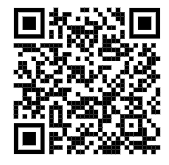 Criminal History Application Link Forward Approval Email to canenationband@gmail.com 